Circolare interna n°  108OGGETTO:  comunicazione dell’ASL di BergamoSi trasmette per opportuna conoscenza la nota dell’ASL di Bergamo giunta in data 12/12/2014 prot. n. 5792/A30, con richiesta di lettura nelle classi, e segnalazione dell’avvenuta comunicazione nel registro di classe.                                                                                                         (Prof.ssa Mirka Agostinetti)Circolare interna n°  108OGGETTO:  comunicazione dell’ASL di BergamoSi trasmette per opportuna conoscenza la nota dell’ASL di Bergamo giunta in data 12/12/2014 prot. n. 5792/A30.                                                                                                         (Prof.ssa Mirka Agostinetti)Ministero dell’istruzione, dell’università e della ricercaISTITUTO COMPRENSIVO DI OSIO SOTTO (BG)Via Libertà, 17 - 24046 Osio SottoTel.035/88.12.46 - Fax 035/482.37.32e-mail: icosiosotto@alice.it – bgic861008@pec.istruzione.itCodice fiscale n. 95119430163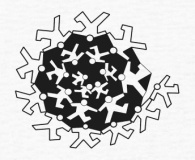 Osio Sotto,  15/12/2014Alle classi3^ - 4^- 5^ PRIMARIA1^ - 2^ - 3^ SEC. I°Ministero dell’istruzione, dell’università e della ricercaISTITUTO COMPRENSIVO DI OSIO SOTTO (BG)Via Libertà, 17 - 24046 Osio SottoTel.035/88.12.46 - Fax 035/482.37.32e-mail: icosiosotto@alice.it – bgic861008@pec.istruzione.itCodice fiscale n. 95119430163Osio Sotto,  15/12/2014Ai genitori dell’InfanziaAi genitori delle classi 1^ e 2^ PrimariA tutto il personale docente e non docente